Zajęcia programowe 18.06.2020rTemat tygodnia: LatoTemat dnia: BurzaCele ogólne:- poznanie zjawisk atmosferycznych występujących w czasie burzy- zrozumienie podstawowej zasady bezpiecznego zachowania się w czasie burzy – chowania się w budynkuDziecko:- usprawnia motorykę dużą podczas zabaw- poszerza wiedzę na temat hodowli roślin- poszukuje źródeł wiedzy- reaguje na umówiony sygnał- śpiewa piosenkę i ilustruje ją ruchem- rozróżnia odgłosy wiatru, ulewy, grzmotu- wie, że w czasie burzy należy schronić się w budynku- wie, że należy mówić na wydechu- utrwala prawidłowy tor oddechowy- wykonuje prace plastyczne- rysuje linie nieregularne i zygzakowate- stosuje liczebniki porządkowe w zakresie 1-4- przelicza elementy w zakresie 1-6Środki dydaktyczne: pietruszka z nacią, klocki, miska metalowa lub garnek, łyżka drewniana, krzesła (3-4szt.), ilustracje/fotografie przedstawiające burzę, piktogramy obrazujące zjawiska atmosferyczne, koła z kolorowych kartek (kilka sztuk), duży arkusz papieru szarego lub karton A3, skakankaPrzebieg zajęć:Poszerzanie wiedzy przyrodniczej na podstawie wiersza D. Gellner „Pietruszka”Pietruszka  Dorota GellnerChodź tu do mnie,pietruszko!Opowiem ci na uszkoo tym,jak byłaś mała,jak w nasionkuzmieściłaś się cała,jak cię mama posadziław ogródku,jak rosłaś powolutku…Opowiem ci o tym na uszko,biało-zielona pietruszko.I jeszcze na dodatekzawiążę ci wstążkęna liściach,Żebyś była taka ładnajak kwiatek!Demonstrujemy okaz pietruszki z nacią, jeśli nie jesteśmy w posiadaniu tego warzywa wykorzystujemy obrazek. Prosimy dziecko aby nam opowiedziało historię pietruszki: jaka była na początku?, co się z nią działo, że wygląda teraz tak pięknie i okazale?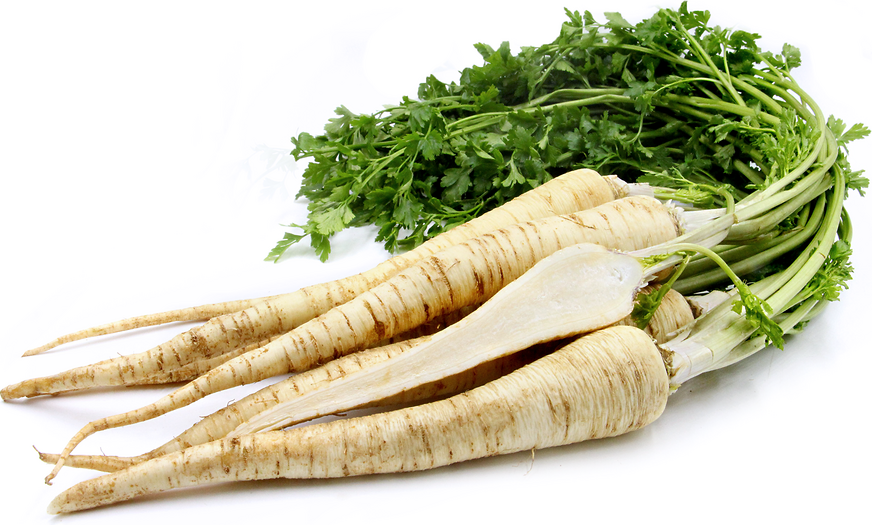 Zabawy w liczeniu – dziecko ma przed sobą ok. 6 klocków, osoba bawiąca się z dzieckiem łyżkę drewnianą i miskę metalową albo garnek. Prosimy dziecko aby uważnie posłuchało ile to ziarenek posadzi gospodarz w swoim ogrodzie. Uderzamy łyżką w miskę (garnek), dziecko cicho liczy uderzenia i układa przed sobą na tacy, kartce lub podkładce tyle klocków ile usłyszało uderzeń, przelicza klocki dotykając po kolei każdego z nich. Zabawę powtarzamy kilka razy„Gdzie twoje krzesełko?” – zabawa orientacyjno-porządkowaDo zabawy potrzebujemy 3-4 krzesła, ustawiamy je jedno obok drugiego. Dziecko biega swobodnie po dywanie, na sygnał musi zająć odpowiednie miejsce: pierwsze, drugie, trzecie, czwarte. Zwracamy dziecku uwagę, że liczymy zawsze od lewej do prawej, dla ułatwienia możemy na krzesełkach przyczepić cyfry 1-4„Zjawiska atmosferyczne” – rozwijanie i uwrażliwianie słuchu fizycznego poprzez rozwiązywanie zagadek słuchowych, poznanie zjawisk atmosferycznych występujących w czasie burzyRozkładamy na dywanie piktogramy przedstawiające zjawiska atmosferyczne i w oparciu o słuchane nagrania dziecko nazywa zjawisko i wskazuje obraz je ilustrujący. Na koniec rozmawiamy z dzieckiem na temat zjawisk atmosferycznych, zadajemy pytania oczekując odpowiedzi: jaką pogodę lubisz najbardziej i dlaczego?, jaka pogoda jest według ciebie niebezpieczna i dlaczego?Deszcz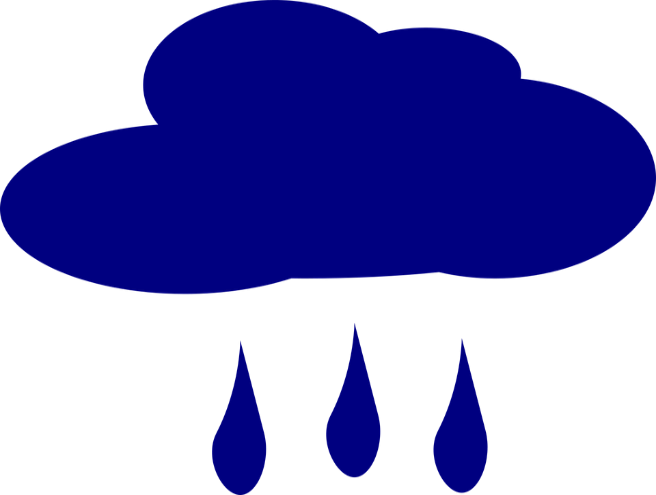 https://www.youtube.com/watch?v=mbNPNm-ORSMw tym nagraniu mamy deszcz, ulewę i burzęUlewa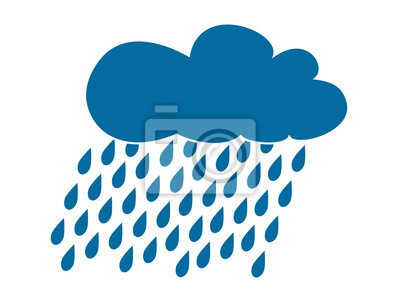 Wiatr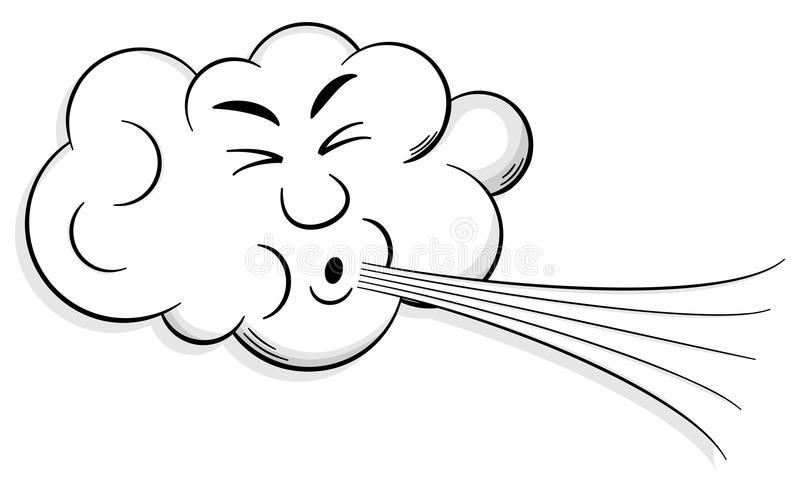 https://www.youtube.com/watch?v=aa1ikTmA_SsWichura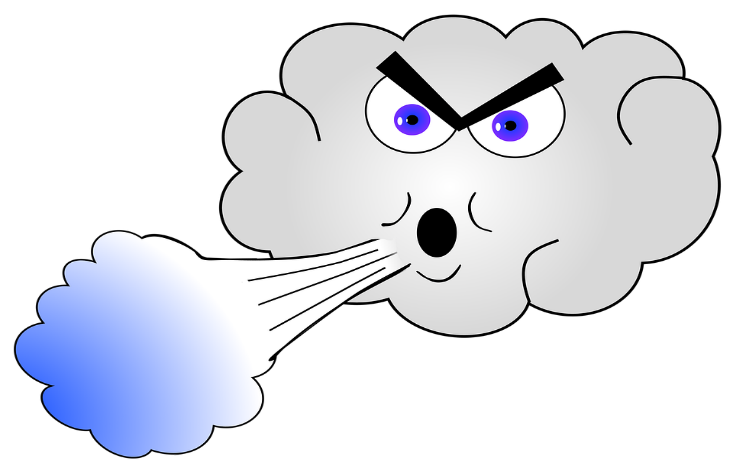 https://www.youtube.com/watch?v=fBjvmcgy204Burza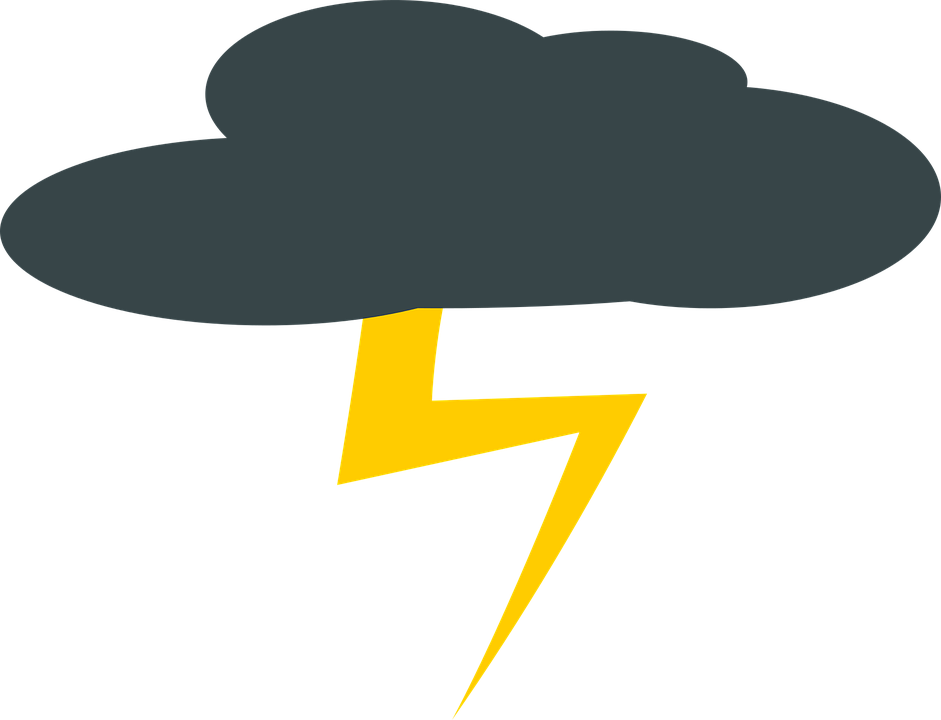 Grad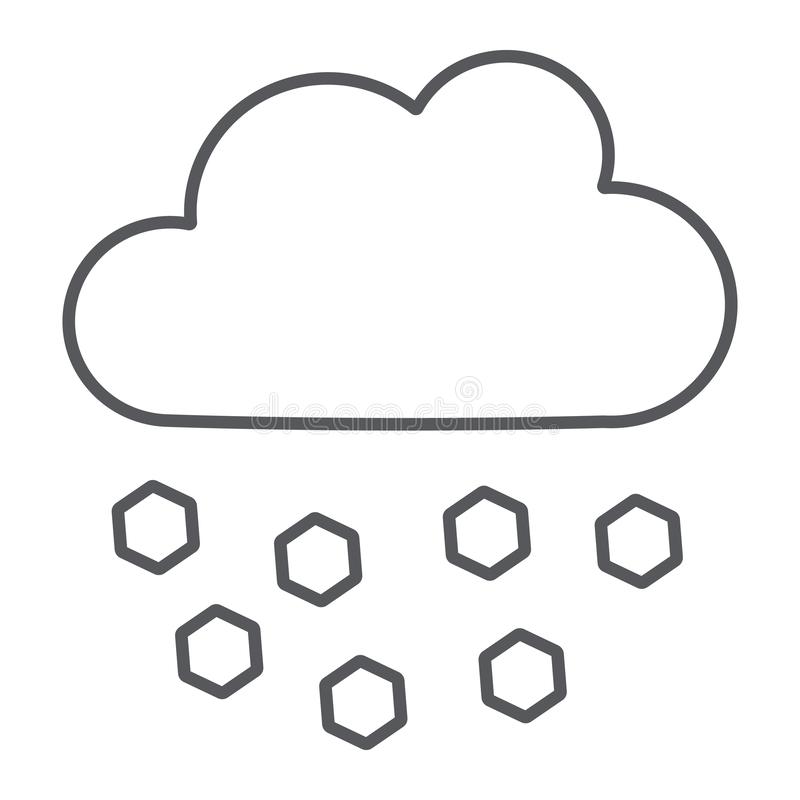 https://www.youtube.com/watch?v=1HwpFfQ50gMOglądamy wspólnie z dzieckiem fotografie/ilustracje związane z burzą: chmury burzowe, pioruny, zniszczenia powstałe w wyniku uderzenia pioruna. Opowiadamy, że wiosną i latem często zdarzają się burze. Podczas tego zjawiska należy się w określony sposób zachowywać. Należy słuchać komunikatów dotyczących pogody i jeśli są ostrzeżenia przed burzą lepiej pozostać w domu. Jeśli burza się rozpocznie kiedy będziemy na spacerze, trzeba schować się do jakiegokolwiek budynku np. sklepu i przeczekać. Jeśli nie ma takiej możliwości, nie można biegać, lepiej chodzić małymi kroczkami albo trzymać nogi złączone i przykucnąć. Niebezpiecznie jest chować się na placu zabaw pod zabawkami, jeśli te mają metalowe elementy, nie wolno stawać pod drzewami lub słupami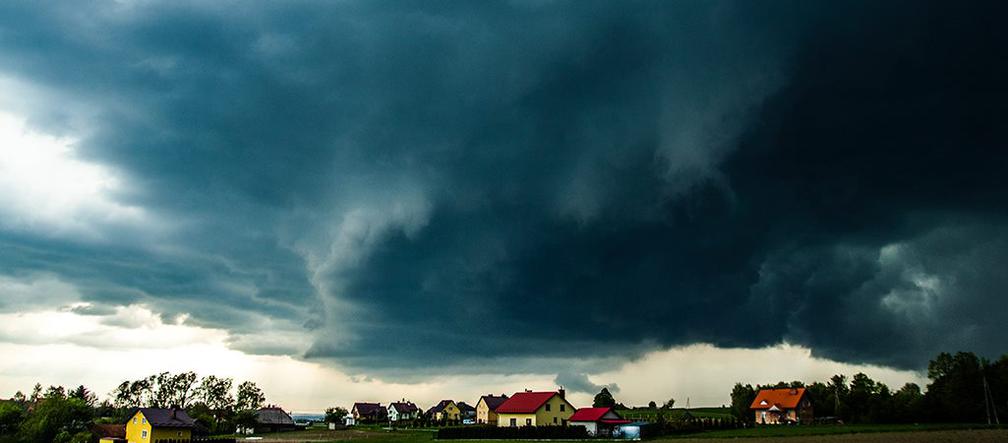 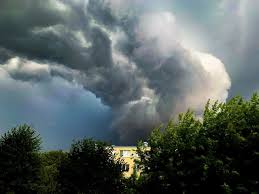 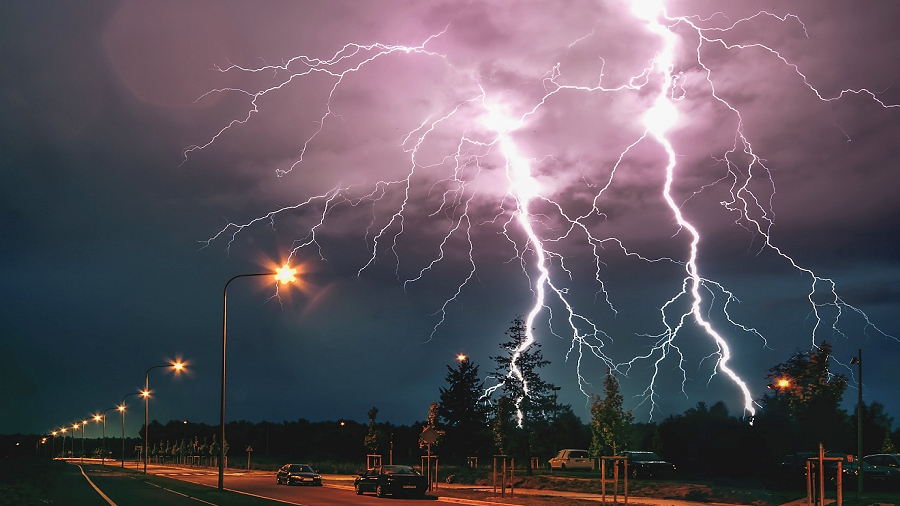 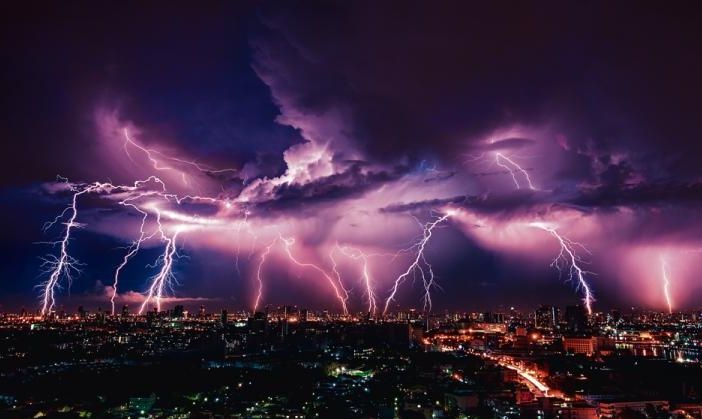 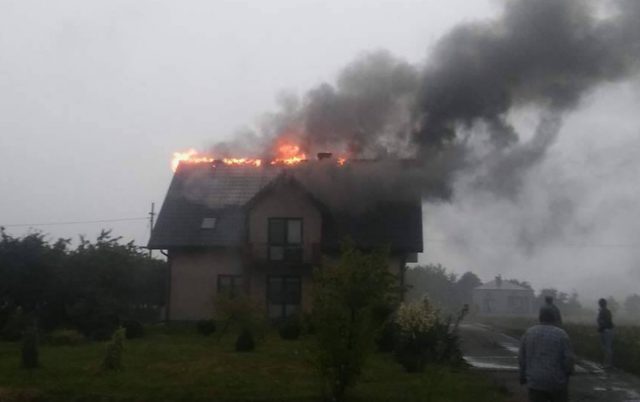 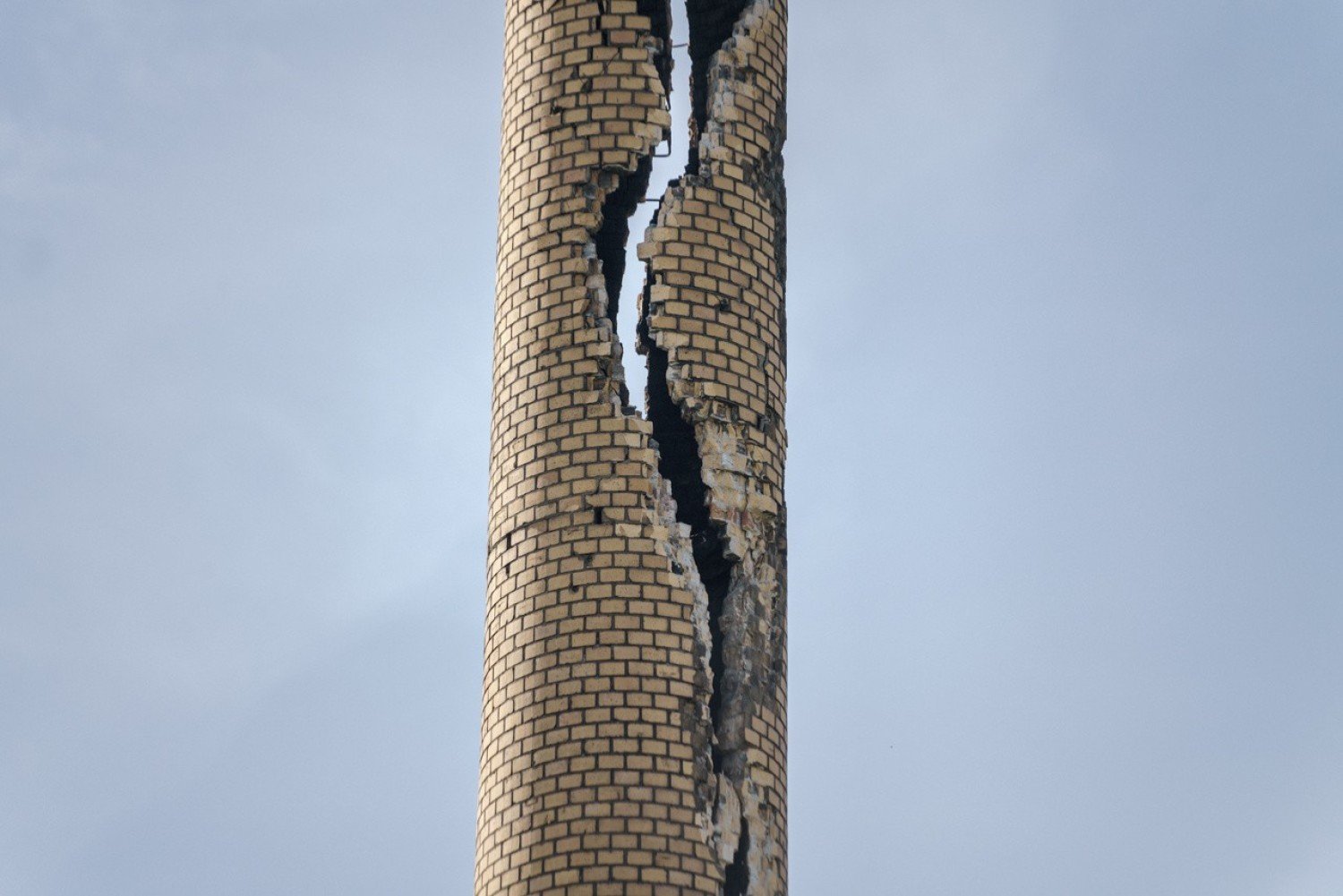 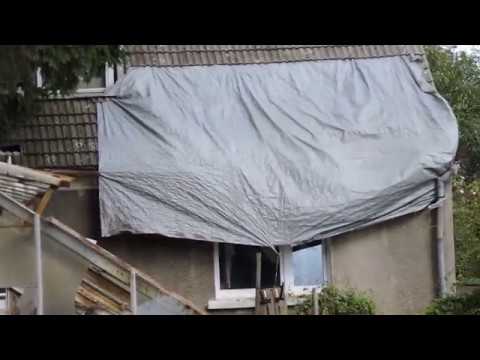 „Burza” – zabawa orientacyjno-porządkowa. Zrozumienie podstawowej zasady bezpiecznego zachowania się w czasie burzy – chowania się do budynkuRozkładamy na dywanie kolorowe koła. Dziecko biega swobodnie po dywanie i na hasło burza blisko! wskakuje na najbliższe kółko. Zabawę powtarzamy kilka razy„Piorun” – malowanie zygzaków na dużej powierzchniOglądamy wspólnie z dzieckiem zdjęcia piorunów, określamy do czego są podobne. Wyjaśniamy dziecku, iż piorun to wyładowanie elektryczne o bardzo dużej mocy – może złamać drzewo, zapalić je, zniszczyć dom. Pioruny biegną od chmury do ziemi. Dziecko w pozycji stojącej ćwiczy rysowanie piorunów w powietrzu a następnie kreśli na dużych arkuszach (szary papier, karton A3) zygzaki od góry do dołu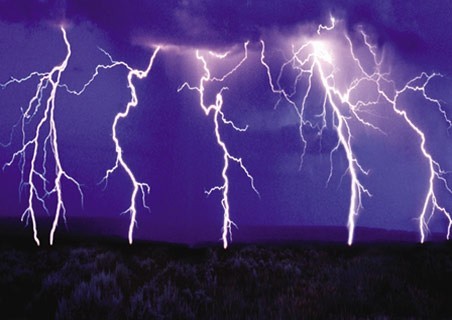 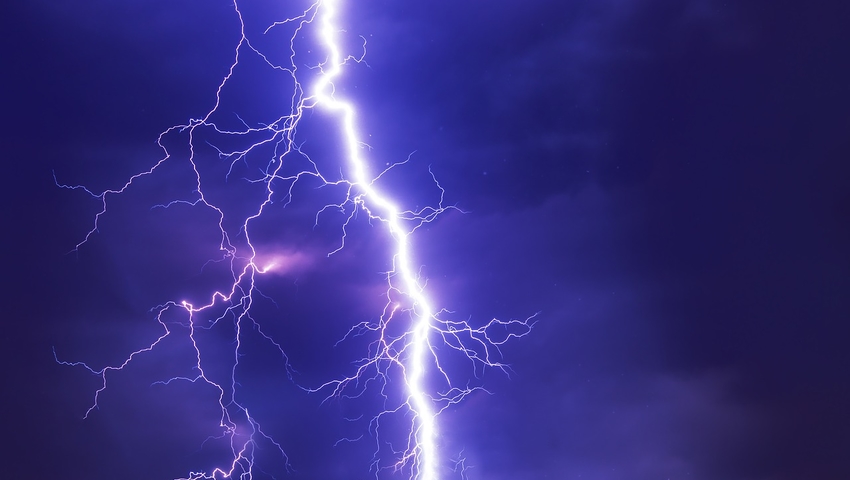 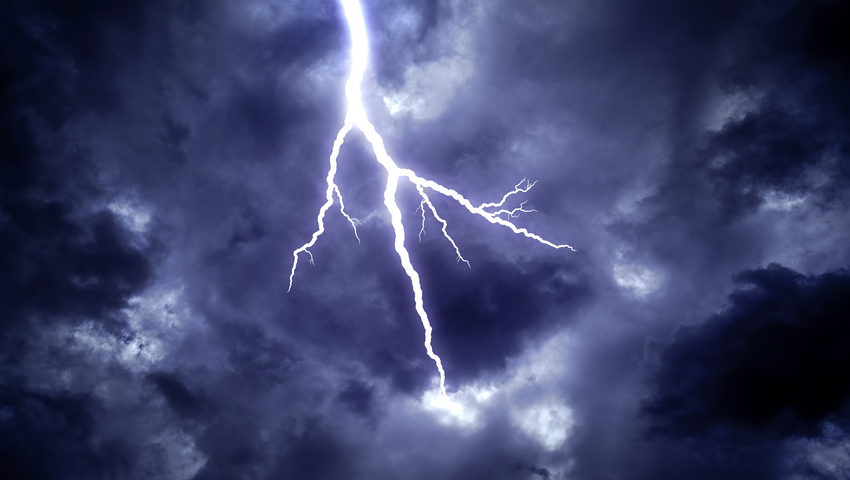 „Syk węża” – zabawa usprawniająca rozwój mowy, wydłużanie fazy wydechowej, utrwalanie nawyku mówienia na wydechu, usprawnianie warg i czubka języka, utrwalanie prawidłowej artykulacji głoskiDziecko trzyma w ręku skakankę, ciągnie ją za sobą po linii prostej, falistej, zygzakowatej, to nasz wąż, którego syczenie będziemy naśladowaćSyk węża   E. M. SkorekIdzie sobie mały wąż.Idzie i tak syczy wciąż.s//s, s//s *Idzie sobie tenże wążW stronę lasu, sycząc wciąż.s//s, s//s *Syczy, syczy wężyk mały.W syku jego urok cały.s//s, s//s *Nikt nie syczy pięknie tak,Ani krowa, ani szpak.s//s, s//s *Nie potrafi tak ropucha,Nawet ta brzęcząca mucha.s//s, s//s *Twe syczenie, wężu mój,Też podziwia pszczółek rój.s//s, s//s *W miejscach oznaczonych symbolem (*) dziecko powtarza, naśladuje syk węża – jak najdłużej na jednym wydechu dwukrotnie wypowiada z jednakowym natężeniem głosu głoskę s, robiąc jedną pauzę //, w czasie której na chwilę wstrzymuje oddechMiłej zabawy życzy ciocia Monika!